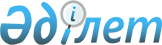 "Қоғалы ауылдық округінің 2020-2022 жылдарға арналған бюджеті туралы" Шиелі аудандық мәслихатының 2019 жылғы 27 желтоқсандағы № 49/21 шешіміне өзгерістер енгізу туралы
					
			Мерзімі біткен
			
			
		
					Қызылорда облысы Шиелі аудандық мәслихатының 2020 жылғы 6 қазандағы № 60/21 шешімі. Қызылорда облысының Әділет департаментінде 2020 жылғы 9 қазанда № 7689 болып тіркелді. Мерзімі біткендіктен қолданыс тоқтатылды
      "Қазақстан Республикасының Бюджет кодексі" Қазақстан Республикасының 2008 жылғы 4 желтоқсандағы Кодексінің 109-1 бабына және "Қазақстан Республикасындағы жергілікті мемлекеттік басқару және өзін-өзі басқару туралы" Қазақстан Республикасының 2001 жылғы 23 қаңтардағы Заңының 6-бабының 2-7 тармағына сәйкес, Шиелі аудандық мәслихаты ШЕШІМ ҚАБЫЛДАДЫ:
      1. "Қоғалы ауылдық округінің 2020-2022 жылдарға арналған бюджеті туралы" Шиелі аудандық мәслихатының 2019 жылғы 27 желтоқсандағы № 49/21 шешіміне (нормативтік құқықтық актілерді мемлекеттік тіркеу Тізілімінде 7077 нөмірімен тіркелген, Қазақстан Республикасының нормативтік құқықтық актілерінің эталондық бақылау банкінде 2020 жылы 8 қаңтарда жарияланған) мынадай өзгерістер енгізілсін:
      1-тармақ жаңа редакцияда жазылсын:
      "1. Қоғалы ауылдық округінің 2020-2022 жылдарға арналған бюджеті 1, 2 және 3-қосымшаларға сәйкес, оның ішінде 2020 жылға мынадай көлемдерде бекітілсін:
      1) кірістер – 67146 мың теңге, оның ішінде: 
      салықтық түсімдер - 911 мың теңге;
      трансферттер түсімдері – 66235 мың теңге;
      2) шығындар - 67146 мың теңге;
      3) таза бюджеттік кредиттеу - 0;
      бюджеттік кредиттер - 0;
      бюджеттік кредиттерді өтеу - 0;
      4) қаржы активтерімен операциялар бойынша сальдо - 0;
      қаржы активтерін сатып алу - 0;
      мемлекеттің қаржы активтерін сатудан түсетін түсімдер - 0;
      5) бюджет тапшылығы (профициті) - 0;
      6) бюджет тапшылығын қаржыландыру (профицитті пайдалану) - 0;
      қарыздар түсімі - 0;
      қарыздарды өтеу - 0;
      бюджет қаражаттарының пайдаланылатын қалдықтары - 0.".
      Аталған шешімнің 1-қосымшасы осы шешімнің қосымшасына сәйкес жаңа редакцияда жазылсын.
      2. Осы шешім 2020 жылғы 1 қаңтардан бастап қолданысқа енгізіледі және ресми жариялауға жатады. Қоғалы ауылдық округінің 2020 жылға арналған бюджеті
					© 2012. Қазақстан Республикасы Әділет министрлігінің «Қазақстан Республикасының Заңнама және құқықтық ақпарат институты» ШЖҚ РМК
				
      Шиелі аудандық мәслихаты сессиясының төрағасы 

М. Салқынбаев

      Шиелі аудандық мәслихат хатшысы 

Б. Сыздық
Шиелі аудандық мәслихатының2020 жылғы 6 қазаны № 60/21шешіміне қосымшаШиелі аудандық мәслихатының2019 жылғы 27 желтоқсандағы № 49/21шешіміне 1-қосымша
Санаты 
Санаты 
Санаты 
Санаты 
Сомасы, мың теңге
Сыныбы 
Сыныбы 
Сыныбы 
Сомасы, мың теңге
Кіші сыныбы 
Кіші сыныбы 
Сомасы, мың теңге
Атауы
Сомасы, мың теңге
1. Кірістер 
67146
1
Салықтық түсімдер
911
01
Табыс салығы
20
2
Жеке табыс салығы
20
04
Меншікке салынатын салықтар
891
1
Мүлікке салынатын салықтар
20
3
Жер салығы
84
4
Көлік кұралдарына салынатын салық
787
4
Трансферттер түсімі
66235
02
Мемлекеттiк басқарудың жоғары тұрған органдарынан түсетiн трансферттер
66235
3
Аудандардың (облыстық маңызы бар қаланың) бюджетінен трансферттер
66235
Функционалдық топ 
Функционалдық топ 
Функционалдық топ 
Функционалдық топ 
Бюджеттік бағдарламалардың әкiмшiсi
Бюджеттік бағдарламалардың әкiмшiсi
Бюджеттік бағдарламалардың әкiмшiсi
Бағдарлама
Бағдарлама
Атауы
2. Шығындар
67146
01
Жалпы сипаттағы мемлекеттiк қызметтер
13205
124
Аудандық маңызы бар қала, ауыл, кент, ауылдық округ әкімінің аппараты
13205
001
Аудандық маңызы бар қала, ауыл, кент, ауылдық округ әкімінің қызметін қамтамасыз ету жөніндегі қызметтер
13205
07
Тұрғын үй - коммуналдық шаруашылық
6600
124
Аудандық маңызы бар қала, ауыл, кент, ауылдық округ әкімінің аппараты
6600
008
Елді мекендердегі көшелерді жарықтандыру
300
011
Елді мекенді абаттандыру мен көгалдандыру
6300
08
Мәдениет, спорт, туризм және ақпараттық кеңістiк
11061
124
Аудандық маңызы бар қала, ауыл, кент, ауылдық округ әкімінің аппараты
11061
006
Жергілікті деңгейде мәдени-демалыс жұмысын қолдау
11061
011
Республикалық бюджеттен берілетін трансферттер есебінен
992
015
Жергілікті бюджет қаражаты есебінен
10069
09
Басқалар
2000
124
Аудандық маңызы бар қала, ауыл, кент, ауылдық округ әкімінің аппараты
2000
040
"Өңірлерді дамыту" бағдарламасы шеңберінде өңірлердің экономикалық дамуына жәрдемдесу бойынша шараларды іске асыру
2000
12
Көлiк және коммуникациялар
34280
124
Аудандық маңызы бар қала, ауыл, кент, ауылдық округ әкімінің аппараты
34280
045
Аудандық маңызы бар қалаларда, ауылдарда, кенттерде, ауылдық округтерде автомобиль жолдарын күрделі және орташа жөндеу
34280
3. Таза бюджеттік кредит беру
0
4. Қаржы активтерімен жасалатын операциялар бойынша сальдо
0
5. Бюджет тапшылығы (профициті)
0
6. Бюджет тапшылығын қаржыландыру (профицитті пайдалану)
0
 7
Қарыздар түсімі
0
 16
Қарыздарды өтеу
0
8
Бюджет қаражатының пайдаланылатын қалдықтары
0
1
Бюджет қаражатының қалдықтары
0
Бюджет қаражатының бос қалдықтары
0